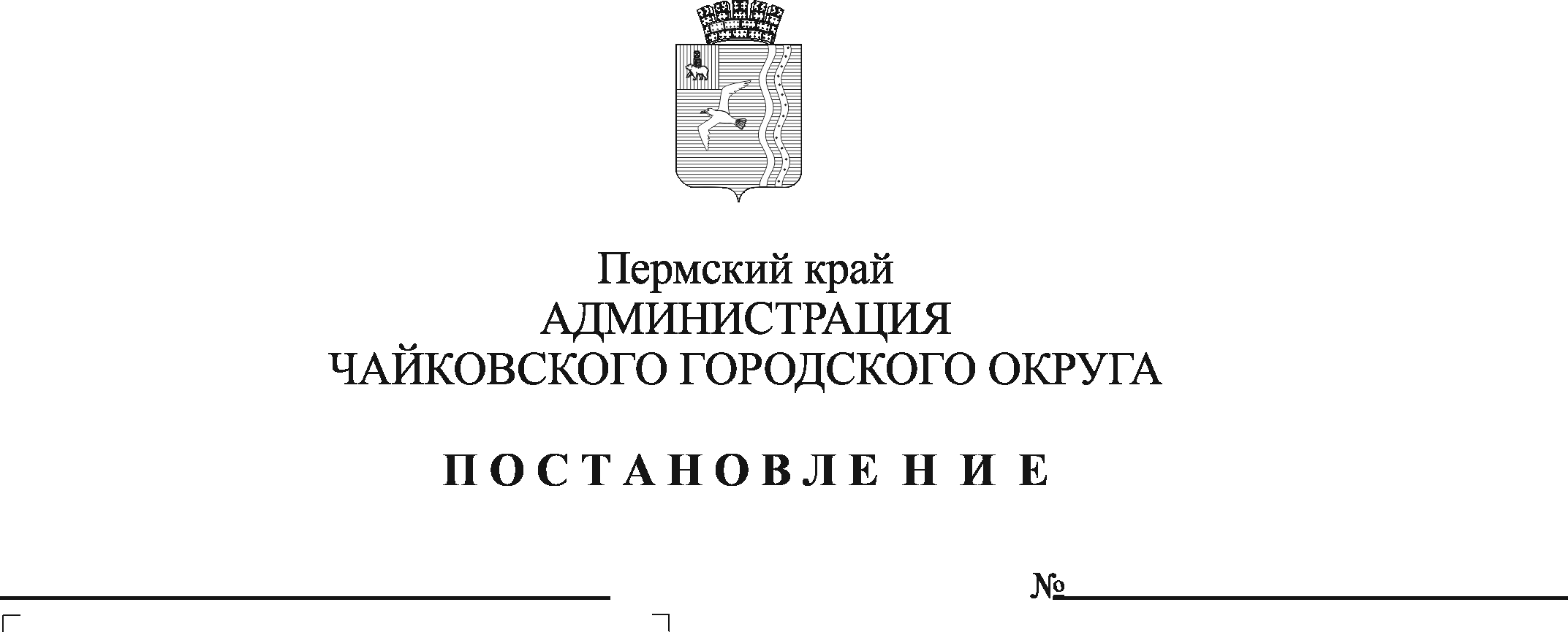 В соответствии с Федеральным законом от 6 октября 2003 г. № 131-ФЗ «Об общих принципах организации местного самоуправления в Российской Федерации», Уставом Чайковского городского округа, решением Чайковской городской Думы от 19 декабря 2018 г. № 96 «Об оплате труда работников муниципальных учреждений Чайковского городского округа», постановлением администрации города Чайковского от 11 февраля 2019 г. № 153 «Об оплате труда рабочих муниципальных учреждений Чайковского городского округа»ПОСТАНОВЛЯЮ:Внести в Положение о системе оплаты труда работников Муниципального казенного учреждения «Чайковское управление капитального строительства», утвержденное постановлением администрации Чайковского городского округа от 13 февраля 2020 г. № 139/1 (далее - Положение), следующее изменение:в приложении 1 к Положению в строке 1.1 таблицы «СХЕМА должностных окладов работников Муниципального казенного учреждения «Чайковское управление капитального строительства» цифры «6019,00» заменить цифрами «6141,00».Постановление опубликовать в муниципальной газете «Огни Камы» и разместить на официальном сайте администрации Чайковского городского округа.Постановление вступает в силу после его официального опубликования и распространяется на правоотношения, возникшие с 1 января 2021 г.Глава городского округа-глава администрацииЧайковского городского округа                                                   Ю.Г. Востриков